Memoria días miércoles 18 y jueves 19 de octubre del 2022Evento: Taller Enfoque Transformador de Género  Hora: 8:00 a.m – 4:30: pm Lugar: Hotel Quality	Objetivo del taller: socializar el Enfoque Transformador de Género para la nueva propuesta de subvención del Fondo Mundial Facilitadoras: Swamy de León, asesora de Género e Inclusión - Plan Canadá. Karina Moreno, Oficial de Género y Protección - Plan El Salvador.Sara Sandoval, Punto focal Género y Protección - Plan El Salvador, oficina Fondo Mundial.Participantes: Personal del MCP-ESPara el día 1 la agenda estuvo orientada a conocer/explorar los cconceptos de género e inclusión y relación con VIH. Durante la jornada del día 1, las y los participantes formaron grupos de trabajo para identificar normas y estereotipos de género, haciendo un análisis de género a nivel individual, comunitario y político.Cada grupo presento un análisis, lo que permitió identificar acciones e intervenciones para la nueva propuesta de subvención del Fondo Mundial con énfasis en el género. Conformar el equipo asesor de género que apoye de manera permanente la propuesta a presentar a FM/equipo asesor deberá ser conformado por representantes de diferencies OSC, agencias y organismos internacionales, instancias del estado. Análisis de género, elaborando matrices de riesgos, que incluya un mapeo de actores que trabajen y apoyen en la respuesta nacional de VIH, desde un enfoque de derechos e igualdad de género. Asegurar la Identificación de barreras de género.Elaborar un plan de incidencia e influencia en torno a igualdad de género para poblaciones PEMAR.Trabajar un plan de comunicación para, identificar, desmitificar, transformar normas de género, VBG incluida la VSBGTrabajar en los 6 elementos transformadores de género, con énfasis en trabajar en una estrategia de entorno propicio, dentro de los 6 elementos transformadores de género, en donde se trabajen las políticas públicas, leyes, ordenamientos jurídicos, normativas, que vele por la igualdad de género.Se debe nombrar un Comité multidisciplinario para trabajar matrices de riesgos, asegurando incluir los riesgos y mitigación de riesgos, liderado por Plan International.Se debe evaluar qué tipo de herramienta se implementará, en todo el ciclo del Proyecto, para asegurar la implementación transformadora de género y en el proceso evaluar acciones transformadoras de género.Se debe tener base bibliográfica nacional e internacional, en donde se evalúe el avance en igualdad de género. Identificar análisis de género y evaluaciones de barreras de genero existentes en el país, con organizaciones diversas, asegurar contar con análisis cualitativo y cuantitativo. Tomar como insumos los análisis y documentos de las subvenciones anteriores.Sistematización de Diálogos de país, asegurando evidenciar las discusiones en torno a la igualdad de género.Información y revisión documental.Durante la jornada del día 2, las y los participantes fueron divididos en tres grupos para realizar un análisis de los diferentes documentos:Estrategia del Fondo Mundial 2023-2028Nota técnica sobre la igualdad de género del Fondo MundialManual para solicitantes del Fondo MundialCada grupo debía responder a estas preguntas: Comprender el documentoRescatar qué es los más importante del documento para la propuestaProponer los pasos a seguir según documentoEsto con el objetivo de realizar una plenaria y definir pasos para realizar una ruta de seguimiento para el diseño de la nueva propuesta con un enfoque género. Ruta sugerida (sujeta a modificarse)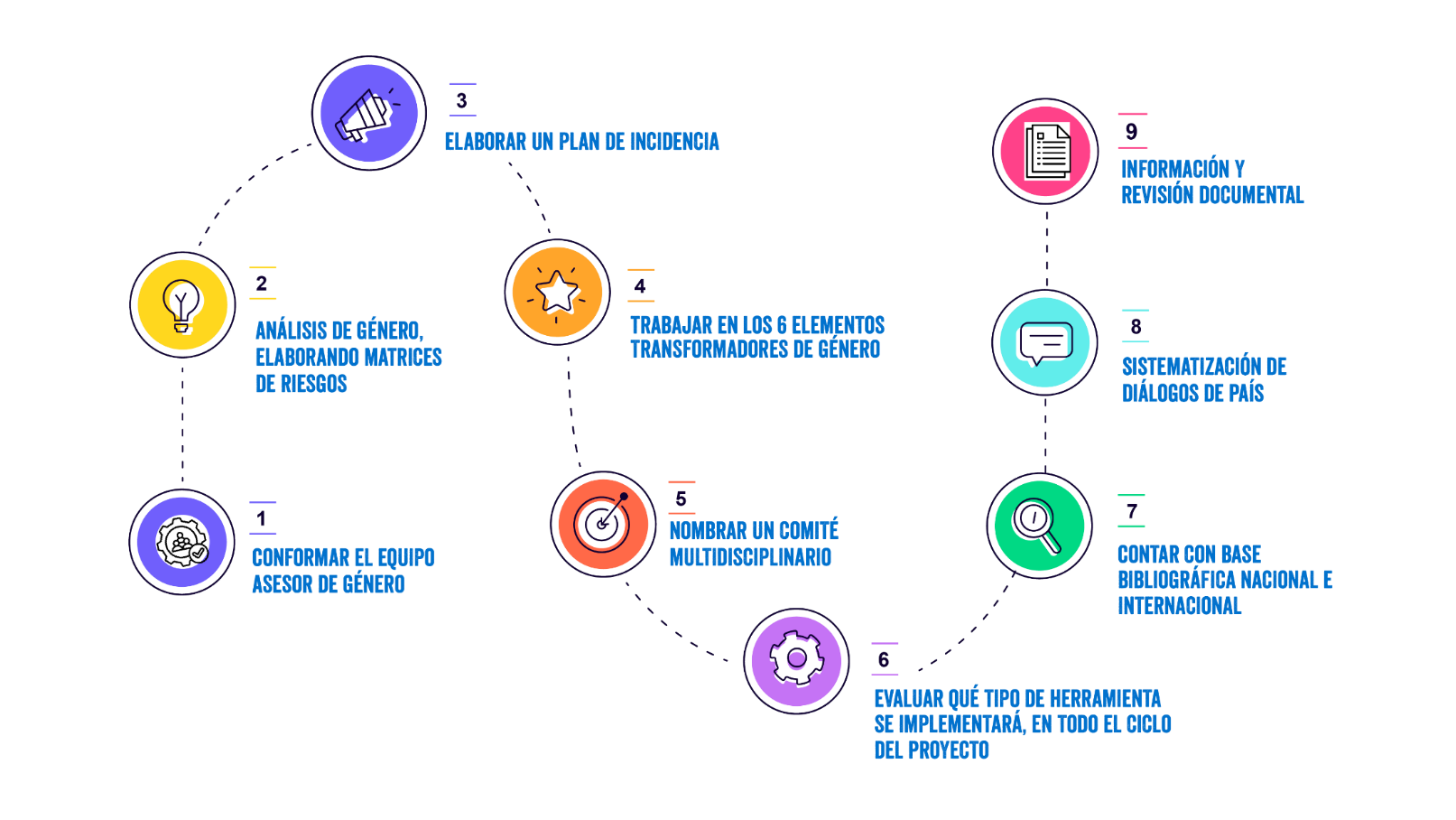 AGENDA Memoria fotográficaVídeo de taller (clic aquí)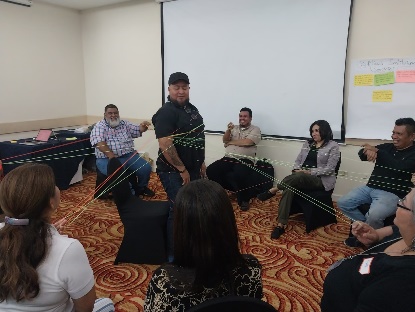 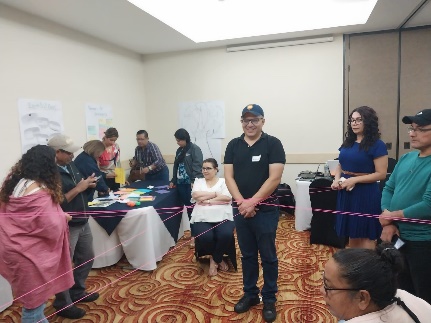 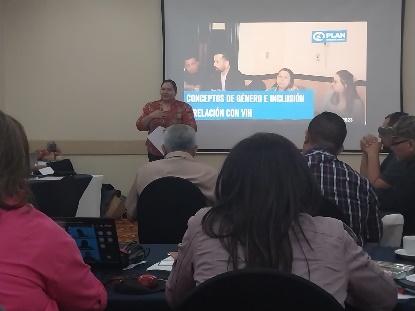 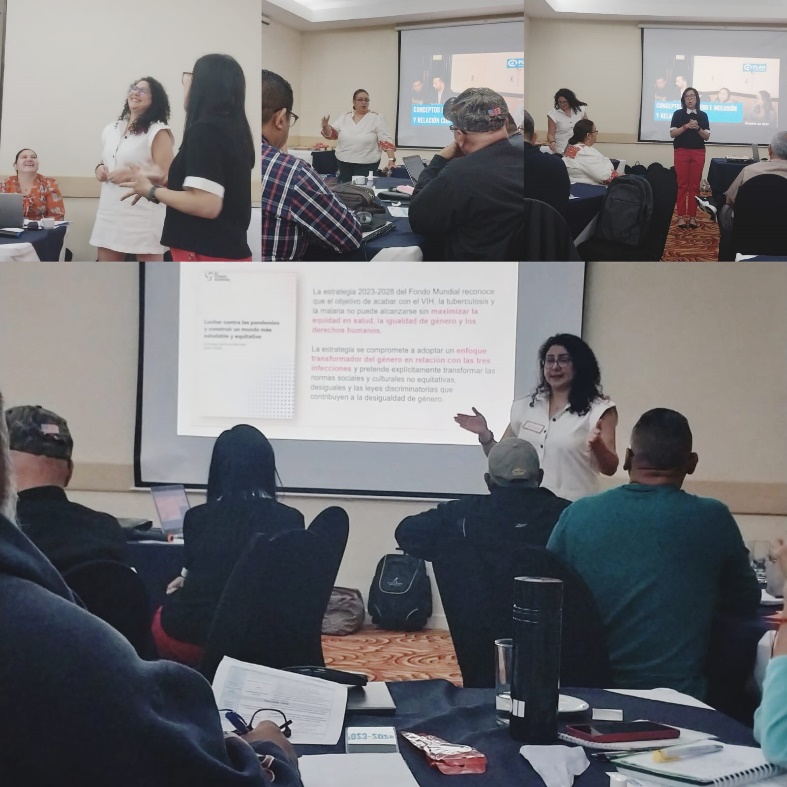 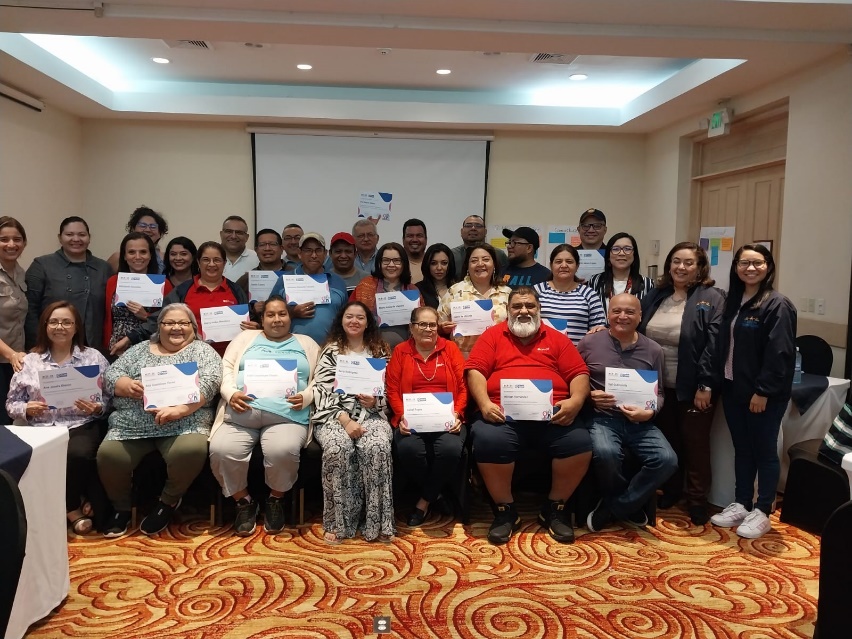 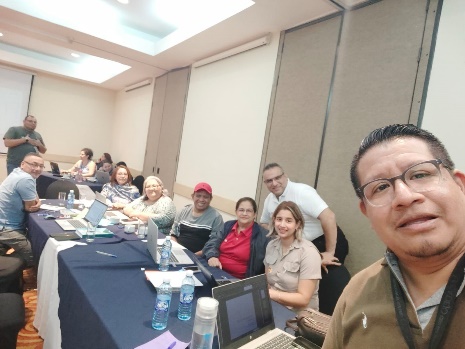 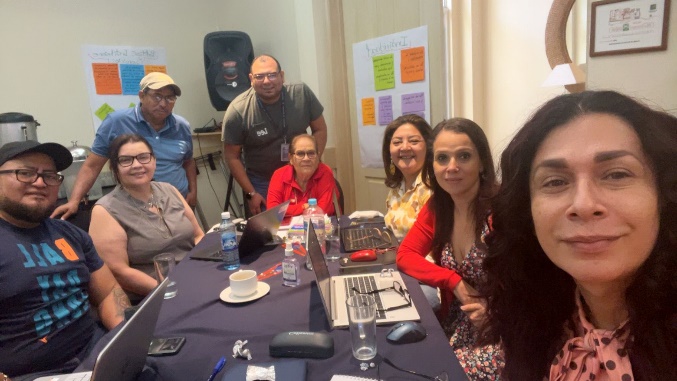 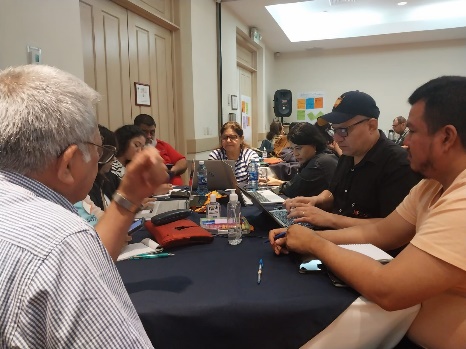 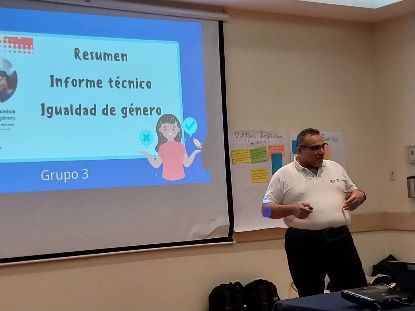 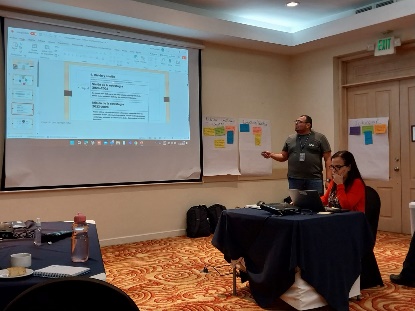 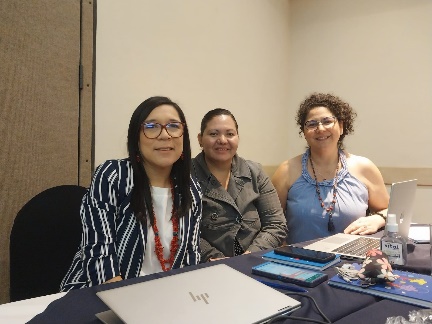 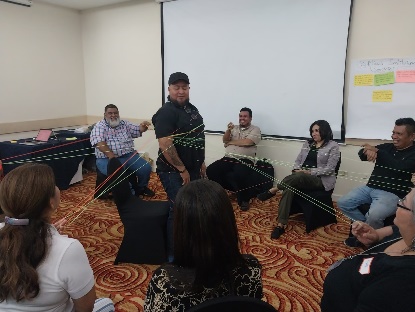 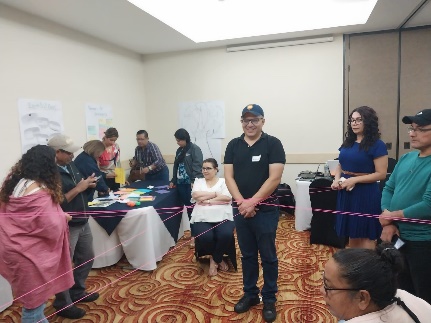 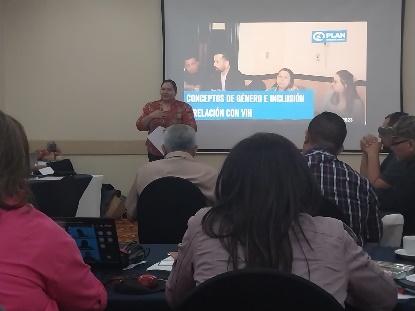 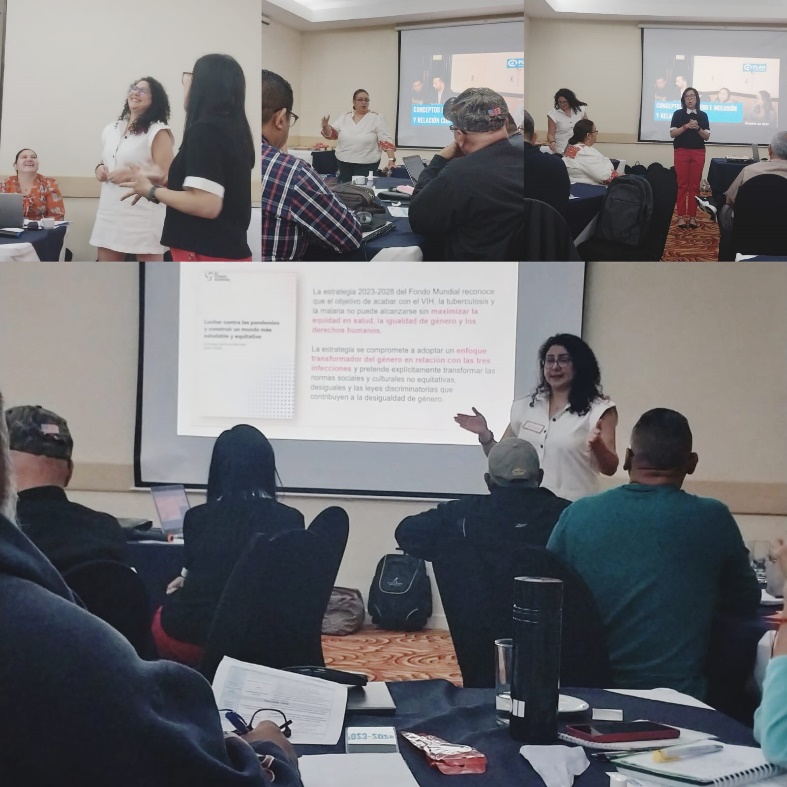 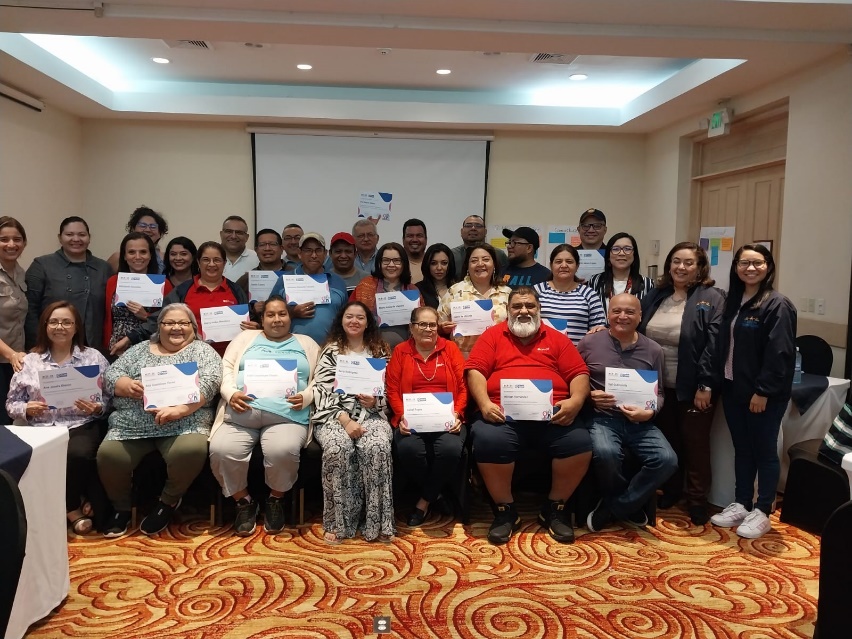 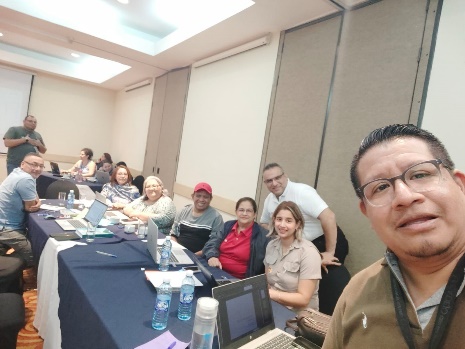 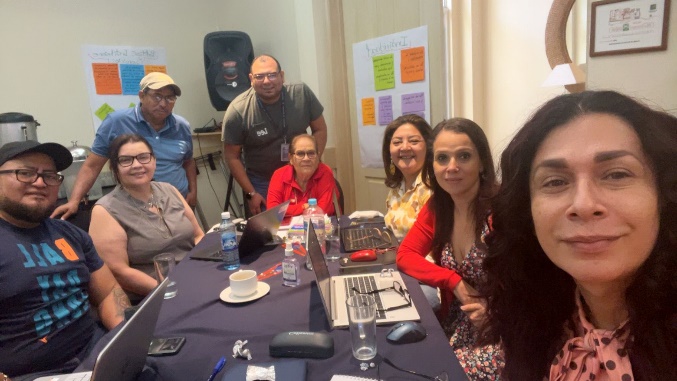 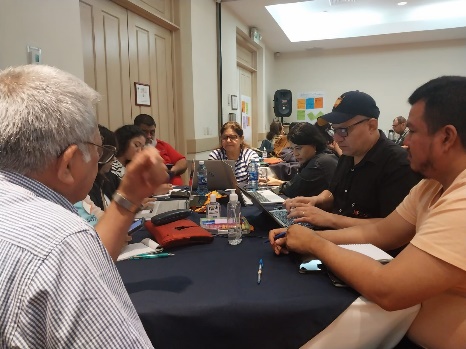 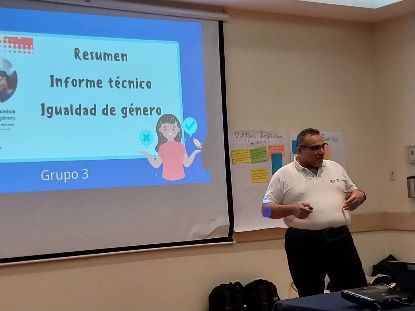 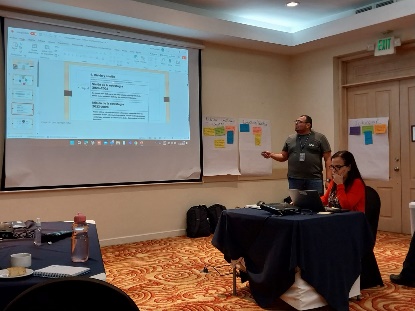 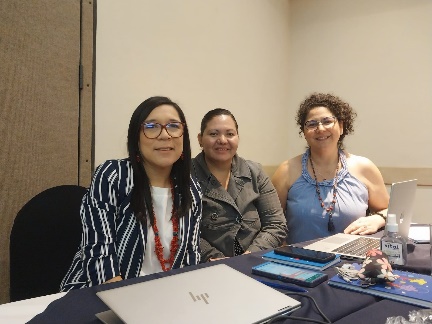 DIA 1: Conceptos de género e inclusión y relación con el VIH y TBDIA 1: Conceptos de género e inclusión y relación con el VIH y TBDIA 1: Conceptos de género e inclusión y relación con el VIH y TBDIA 1: Conceptos de género e inclusión y relación con el VIH y TBDIA 1: Conceptos de género e inclusión y relación con el VIH y TBDIA 1: Conceptos de género e inclusión y relación con el VIH y TBHorariosSesiónObjetivos8:00 a.m.Llegan participantes al hotelAl llegar al hotel, personas participantes entraran a al salón, dejan sus maletas y pasan a desayunar8:00 a.m. a 8:50 a.m.
(50 mins)DesayunoDesayuno servido en restaurante a participantes09:00 a.m. a 09:30:00
(30 minutos) Agenda del día y misceláneos- Saber quiénes participan y quiénes facilitan+D17
- Entender el desarrollo y los temas a abordar durante el taller 
- Conversar sobre las expectativas del MCP del taller 
- Estableciendo acuerdos de participación9:30 a 9:45 a.m. 
(15 mins)Pretest- Evaluar el nivel de conocimientos básicos de las, los y les participantes con relación a la igualdad de género (IG) e Inclusión9:45 a.m. a 10:30 a.m.
(45 mins)Actualizaciones del Fondo Mundial- Comprender el enfoque de la nueva estrategia del Fondo Mundial en relación con género y derechos humanos
- Recordar los compromisos nacionales en materia de género y derechos humanosPausa (10h30 - 10h45)Pausa (10h30 - 10h45)Pausa (10h30 - 10h45)10:45 a.m. a 12:00 p.m.
(90 mins)Actualización sobre género e interseccionalidad- Refrescar la memoria de las y los participantes sobre el género como una categoría social y cultural que no está determinado biológicamente                                                                                                                                                                                                                                             
- Explorar creencias, opiniones y percepciones sobre el género
- Explorar la intersección entre género y otras categorías sociales que contribuyen a la exclusión, el poder, sesgo y privilegio12:00 p.m. a 13:00 p.m.
(60 mins)Actualización sobre la Orientación Sexual, la Identidad y Expresión del Género, y las Características Sexuales (SOGIESC)- Romper con los conceptos erróneos y los estereotipos sobre SOGIESC
- Hacer comprender la realidad de la exclusión basada en SOGIESCAlmuerzo (13h-14h) Almuerzo (13h-14h) Almuerzo (13h-14h) 13:00 p.m. a 14:30 p.m.
 (90 mins)Determinantes sociales de la salud y relación entre igualdad de género y VIH/TB - Introducir los vínculos entre los conceptos y la situación epidemiológica del VIH y TB
- Discernir el impacto de las desigualdades de género en la salud13:00 p.m. a 14:30 p.m.
 (90 mins)Determinantes sociales de la salud y relación entre igualdad de género y VIH/TB - Introducir los vínculos entre los conceptos y la situación epidemiológica del VIH y TB
- Discernir el impacto de las desigualdades de género en la salud13:00 p.m. a 14:30 p.m.
 (90 mins)Determinantes sociales de la salud y relación entre igualdad de género y VIH/TB - Introducir los vínculos entre los conceptos y la situación epidemiológica del VIH y TB
- Discernir el impacto de las desigualdades de género en la saludPausa (14h30-14h45)Pausa (14h30-14h45)Pausa (14h30-14h45)14:45 p.m. a 15:45 a.m.
(60 mins)Análisis de género- Comprender cómo realizar un análisis de género de calidad para identificar las principales barreras para lograr la igualdad de género en la prevención, diagnóstico y tratamiento de las 2 infecciones 14:45 p.m. a 15:45 a.m.
(60 mins)Análisis de género- Comprender cómo realizar un análisis de género de calidad para identificar las principales barreras para lograr la igualdad de género en la prevención, diagnóstico y tratamiento de las 2 infecciones 14:45 p.m. a 15:45 a.m.
(60 mins)Análisis de género- Comprender cómo realizar un análisis de género de calidad para identificar las principales barreras para lograr la igualdad de género en la prevención, diagnóstico y tratamiento de las 2 infecciones 15:45 p.m. a 16:15 p.m. 
(30 mins)Preguntas y comentarios y cierre del díaFin del día 1DIA 2: Integración Igualdad de Género e inclusión en una nota conceptual del Fondo MundialDIA 2: Integración Igualdad de Género e inclusión en una nota conceptual del Fondo MundialDIA 2: Integración Igualdad de Género e inclusión en una nota conceptual del Fondo MundialDIA 2: Integración Igualdad de Género e inclusión en una nota conceptual del Fondo MundialDIA 2: Integración Igualdad de Género e inclusión en una nota conceptual del Fondo MundialDIA 2: Integración Igualdad de Género e inclusión en una nota conceptual del Fondo MundialHorariosSesiónObjetivos8:00 a.m. a 8:50 a.m. (50 mins)DesayunoDesayuno servido en restaurante a participantes9:00 a.m. 9:15 a.m. (15 mins)Resumen del Dia 1 & Agenda del día - Recordar a conceptos clave aprendidos hasta ahora antes de pasar al resto de la formación9:00 a.m. 9:15 a.m. (15 mins)Resumen del Dia 1 & Agenda del día - Recordar a conceptos clave aprendidos hasta ahora antes de pasar al resto de la formación9:00 a.m. 9:15 a.m. (15 mins)Resumen del Dia 1 & Agenda del día - Recordar a conceptos clave aprendidos hasta ahora antes de pasar al resto de la formación9:15 a.m. a 10:15 a.m. (60 mins)Programación transformadora de género- Entender qué es la programación transformadora de género y en qué se diferencia de los proyectos sensibles o neutros a las cuestiones de igualdad de género
- Recordar los 6 elementos de programación transformadora de género/lineamientos del Fondo Mundial en género9:15 a.m. a 10:15 a.m. (60 mins)Programación transformadora de género- Entender qué es la programación transformadora de género y en qué se diferencia de los proyectos sensibles o neutros a las cuestiones de igualdad de género
- Recordar los 6 elementos de programación transformadora de género/lineamientos del Fondo Mundial en género9:15 a.m. a 10:15 a.m. (60 mins)Programación transformadora de género- Entender qué es la programación transformadora de género y en qué se diferencia de los proyectos sensibles o neutros a las cuestiones de igualdad de género
- Recordar los 6 elementos de programación transformadora de género/lineamientos del Fondo Mundial en géneroPausa (10h15-10h30)Pausa (10h15-10h30)Pausa (10h15-10h30)10:30 a.m a 11:30 a.m 
(60 mins)Marcador de género del Fondo Mundial y de Plan International- Comprender los requisitos de Fondo Mundial para obtener la puntuación principal en cuestiones de género
- Saber cómo utilizar la herramienta Plan en complemento para garantizar la programación transformadora de género tanto en términos de programación como de proceso10:30 a.m a 11:30 a.m 
(60 mins)Marcador de género del Fondo Mundial y de Plan International- Comprender los requisitos de Fondo Mundial para obtener la puntuación principal en cuestiones de género
- Saber cómo utilizar la herramienta Plan en complemento para garantizar la programación transformadora de género tanto en términos de programación como de proceso10:30 a.m a 11:30 a.m 
(60 mins)Marcador de género del Fondo Mundial y de Plan International- Comprender los requisitos de Fondo Mundial para obtener la puntuación principal en cuestiones de género
- Saber cómo utilizar la herramienta Plan en complemento para garantizar la programación transformadora de género tanto en términos de programación como de proceso11:30 a.m. a 12:30 p.m. 
(60 mins)Consejos prácticos para diseñar subvenciones del Fondo Mundial transformadoras de género- Aprender técnicas concretas sobre cómo cumplimentar los documentos clave de la nota conceptual para maximizar el potencial de género y derechos humanos, en la subvención (oportunidades en el marco modular; consideraciones transversales en la nota conceptual; presupuestos con perspectiva de género; género en el marco de desempeño; anexo de evaluación de género)Almuerzo (12:30h-13:30h) Almuerzo (12:30h-13:30h) Almuerzo (12:30h-13:30h) 13:30 p.m. a 14:30 p.m.
(60 mins)Reflexión sobre estrategias transformadoras de género: ejercicio en grupo- Apropiarse los conocimientos y herramientas sobre programación transformadora de género
- Identificar estrategias que puedan utilizarse en la ronda de financiación 7 13:30 p.m. a 14:30 p.m.
(60 mins)Reflexión sobre estrategias transformadoras de género: ejercicio en grupo- Apropiarse los conocimientos y herramientas sobre programación transformadora de género
- Identificar estrategias que puedan utilizarse en la ronda de financiación 7 13:30 p.m. a 14:30 p.m.
(60 mins)Reflexión sobre estrategias transformadoras de género: ejercicio en grupo- Apropiarse los conocimientos y herramientas sobre programación transformadora de género
- Identificar estrategias que puedan utilizarse en la ronda de financiación 7 Pausa (14:30h-14:45h15)Pausa (14:30h-14:45h15)Pausa (14:30h-14:45h15)14:45 p.m. a 15:15 p.m.
(30 mins)Plenaria de trabajo en grupos-Mostrar las estrategias a desarrollarse en el marco de roda de financiación 715:15 p.m. a 16:15 p.m. 
(60 mins)Prevención de la explotación, el abuso y el acoso sexuales en subvenciones del Fondo Mundial- Comprender la importancia emergente de este tema para el Fondo Mundial y la relevancia de las subvenciones para la transformación de género.16:15 p.m. a 16:30 p.m. 
(15mins)Post test - Evaluar el progreso de los conocimientos de las, los y les participantes16:30 p.m. a 17:45 p.m. 
(30 mins)Clausura y Q&AFin del día 2